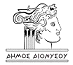 ΕΛΛΗΝΙΚΗ ΔΗΜΟΚΡΑΤΙΑ                              Άγ. Στέφανος    25/04/2023     ΔΗΜΟΣ  ΔΙΟΝΥΣΟΥ                                          Aρ. Πρωτ. :  13661ΚΟΙΝΟΤΗΤΑ   ΑΓ.  ΣΤΕΦΑΝΟΥ  ΠΡΟΕΔΡΟΣ                                                                                       ΣΥΝΕΔΡΙΑΣΗ   3η / 2023                                                                                           - ΕΙΔΙΚΗ -                                                                                 Προς :                                                                                 1.Tα  Μέλη  Συμβουλίου                                                                                                                                                                                                                                      της  Κοινότητας   Αγίου  Στεφάνου                                                                                           του Δήμου Διονύσου:                                                                                                                                                                                                                                              2.Τον  Δήμαρχο Διονύσου                                                                                     κ. Καλαφατέλη   Ιωάννη                                                                                       2. Την Δ/ντρια  Δ/κών Υπηρεσιών                                                                                    κα Κυριακάκου  Ελένη                                                         ΠΡΟΣΚΛΗΣΗ                                     Πρόσκληση για σύγκληση  Ειδικής  Συνεδρίασης                        Συμβουλίου   Κοινότητας   Αγίου  Στεφάνου  Δήμου  Διονύσου                                                   δια  ζώσης   3ης /2023 Ο Πρόεδρος   του Συμβουλίου της Κοινότητας  Αγ. Στεφάνου του Δήμου  Διονύσου,  έχοντας υπόψη τις διατάξεις :α) του άρθρου 67 “Σύγκληση του Δημοτικού Συμβουλίου” του Ν. 3852/2010 «Νέα Αρχιτεκτονική της Αυτοδιοίκησης και της Αποκεντρωμένης Διοίκησης – Πρόγραμμα Καλλικράτης»   το  οποίο αντικαθίσταται ως εξής  από το “Αρθρο 89 του 4555/2018 “ Σύγκληση του συμβουλίου της  Κοινότητας”  β) του άρθρου 75 του Ν. 3852/2010 (Νέα Αρχιτεκτονική της Αυτοδιοίκησης και της Αποκεντρωμένης Διοίκησης – Πρόγραμμα Καλλικράτης ) όπως  τροποποιήθηκαν  και ισχύουν ,γ)του άρθρου 96 “Τόπος Συνεδρίασης ,Απαρτία και λήψη Αποφάσεων του Δημ. Συμβουλίου”  του Ν. 3463/2006 (ΔΚΚ) το  οποίο αντικαθίσταται ως εξής  από το “Αρθρο 90 του 4555/2018 “Λειτουργία συμβουλίου της κοινότητας ”  καιδ)  του  άρθρου 10 του Ν. 5043/2023 ,σας καλεί   να προσέλθετε  στην  3η Ειδική Συνεδρίαση του Συμβουλίου της Κοινότητας Αγ. Στεφάνου   η οποία θα διεξαχθεί  δια  ζώσης   στην αίθουσα συνεδριάσεων του Δήμου ,στο  Κοινοτικό Κατάστημα  Αγίου Στεφάνου,οδός  Πεντζερίδου 3  ΄Αγιος Στέφανος   την  26(η)  Απριλίου 2023  ημέρα   Τετάρτη  με ώρα έναρξης  20:00      για τη συζήτηση  και λήψη απόφασης στο παρακάτω μοναδικό θέμα της Ημερήσιας Διάταξης :ΘΕΜΑ  Η.Δ.  : « ΕΚΛΟΓΗ  ΠΡΟΕΔΡΟΥ ΣΥΜΒΟΥΛΊΟΥ ΤΗΣ ΔΗΜΟΤΙΚΗΣ ΚΟΙΝΟΤΗΤΑΣ ΑΓΙΟΥ ΣΤΕΦΑΝΟΥ ΔΗΜΟΥ ΔΙΟΝΥΣΟΥ ΜΕ ΠΛΗΘΥΣΜΟ  ΑΝΩ ΤΩΝ ΤΡΙΑΚΟΣΙΩΝ (300) ΚΑΤΟΙΚΩΝ   ΓΙΑ  ΤΗ ΔΗΜΟΤΙΚΗ   ΠΕΡΙΟΔΟ  ΕΩΣ  ΤΙΣ  31/12/2023  » ΑΡ. ΣΥΝΕΔΡΙΑΣΗΣ  :  3η/2023                                                                                  Ο ΠΡΟΕΔΡΟΣ  ΣΥΜΒΟΥΛΙΟΥ                                                                                                                                              ΚΟΙΝΟΤΗΤΑΣ  ΑΓ.  ΣΤΕΦΑΝΟΥ                                                    ΜΠΑΜΠΑΝΙΚΑΣ  ΔΗΜΗΤΡΙΟΣΚΟΙΝΟΠΟΙΗΣΗ :Α) ΤΑΚΤΙΚΑ ΜΕΛΗ ΤΟΥ ΣΥΜΒΟΥΛΙΟΥ ΤΗΣ ΚΟΙΝΟΤΗΤΑΣ ΑΓ. ΣΤΕΦΑΝΟΥ:1.  κ.    Σταμούλης  Χρήστος2.  κα   Σταϊκόγλου  Σταματία3.  κ.   Ίσσαρης  Γρηγόριος4.  κ.    Κασαπάκης  Μιχάλης5.  κ.    Πάγκαλος  Μάριος 6.  κα   Δημητρακοπούλου Αννέτα7.  κ.    Μπαλτάς    Κων/νος8.  κα   Πολιτάκη Φρόσω9.  κα   Χαμοπούλου Φρόσω10. κ.   Βουτσάς  Καρατζάς     